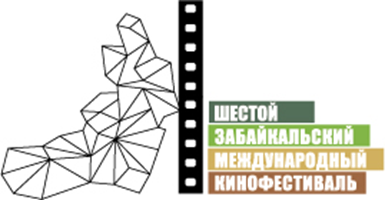 Москва, 27 июня 2017 годаПрограмма Шестого Забайкальского Международного КинофестиваляВ программу Шестого Забайкальского Международного кинофестиваля, который состоится в Чите с 14 по 17 сентября, войдут лучшие картины российского и международного кинопроката, позволяющие открыть новые горизонты в объединении культурных связей.Конкурсную программу фестиваля составят 8 фильмов 2016-2017 годов производства из России, Франции, Афганистана, Монголии, Финляндии, Казахстана, Сербии, связанные общей идеей взаимопроникновения культурных традиций и развития национальной идентичности в подрастающем поколении.В молодежную программу «Новый взгляд» войдут 5 фильмов – лучшие мировые примеры актуального подросткового кино, которые призваны актуализировать мысли и интересы подрастающего поколения. Кроме того, Шестой Забайкальский Международный Кинофестиваль представит на суд зрителей фильмы внеконкурсных программ. Программа «Поздняя премьера» соберет лучшие картины, получившие признание на отечественных и международных кинофорумах, но не демонстрировавшиеся в Забайкалье. В рамках программы «Контекст» предполагается презентация фильмов молодых режиссеров соседствующих с Забайкальем территорий, включая бурятское и якутского кино. Картины получают не только широкий резонанс на национальных фестивалях, но также являются востребованным зрительским кино, собирающим полные залы в течение всего кинопроката.В программу «Забайкальские жемчужины» войдут фильмы, сделанные на территории Забайкальского края за последние 6 лет и вдохновленные Забайкальским Международным кинофестивалем.Программа студии «Союзмультфильма» традиционно представит лучшие детские картины последних лет. Забайкальцы вновь смогут стать участниками таких событий как специальные показы фильмов выпускников ВГИКа и любимого мероприятия молодежи «Ночь короткого метра».Кроме того, забайкальцев ждет сюрприз – к 90-летию великого советского и российского кинорежиссёра Эльдара Рязанова будет представлена ретроспектива лучших фильмов мастера. В программу войдут как всенародные бестселлеры, так и драматические картины.Организатор кинофестиваля – Ассоциация инициативных граждан по содействию сохранения и развития этнографической культуры Сибири «Забайкальское Землячество».Президент кинофестиваля – народный артист РСФСР Александр Михайлов.Генеральный спонсор кинофестиваля – ПАО ГМК «Норильский никель»Ведущий спонсор кинофестиваля – ЗАО «ИнтерМедиаГруп»Кинофестиваль проводится при поддержке Губернатора, Правительства и Министерства Культуры Забайкальского Края.Официальный сайт кинофестиваля – www.zmkf.ru